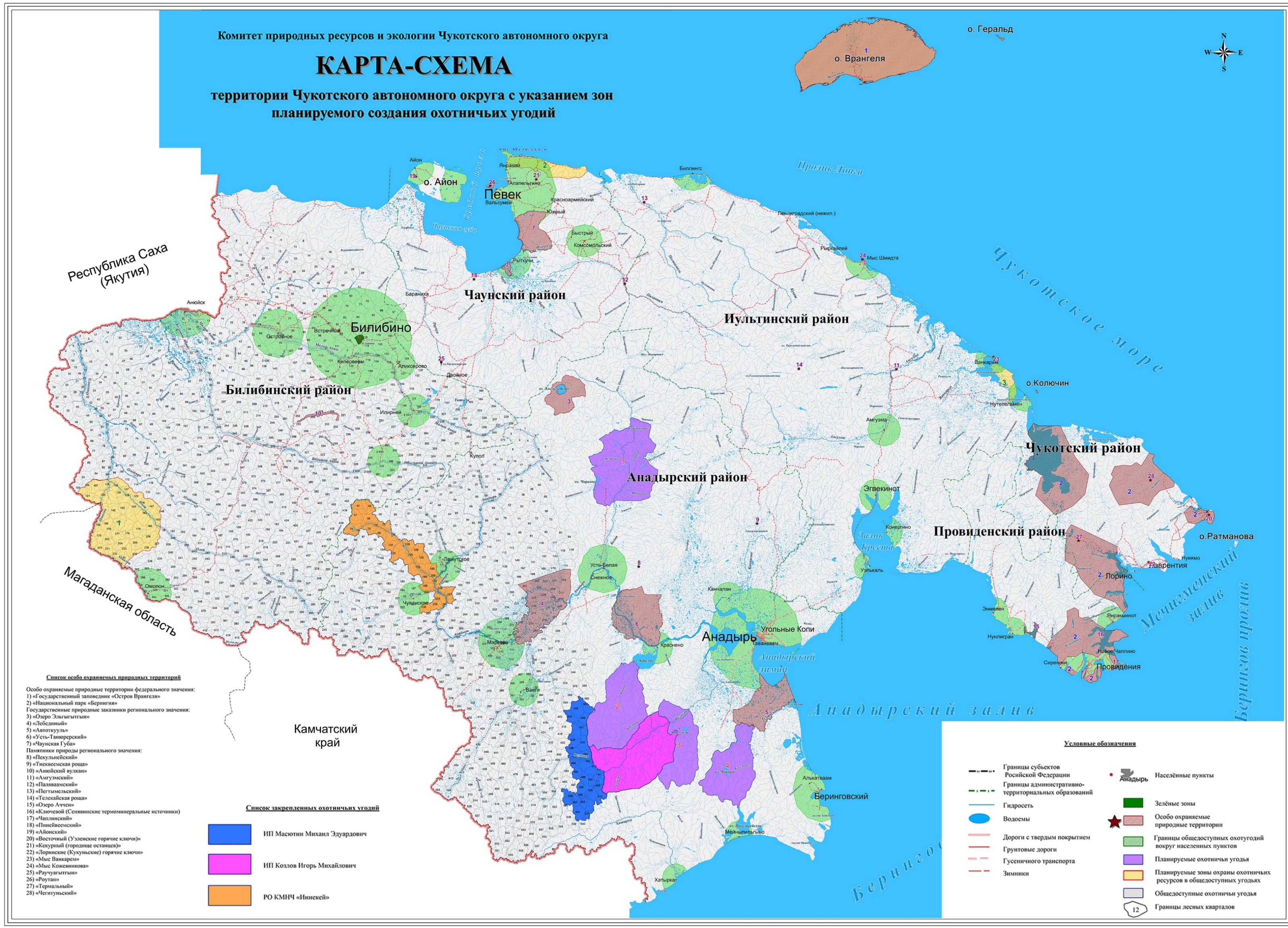 Приложение 1Карты-схемы планируемых охотничьих угодийУчасток №1 (р. Белая – р. Юрумкувеем)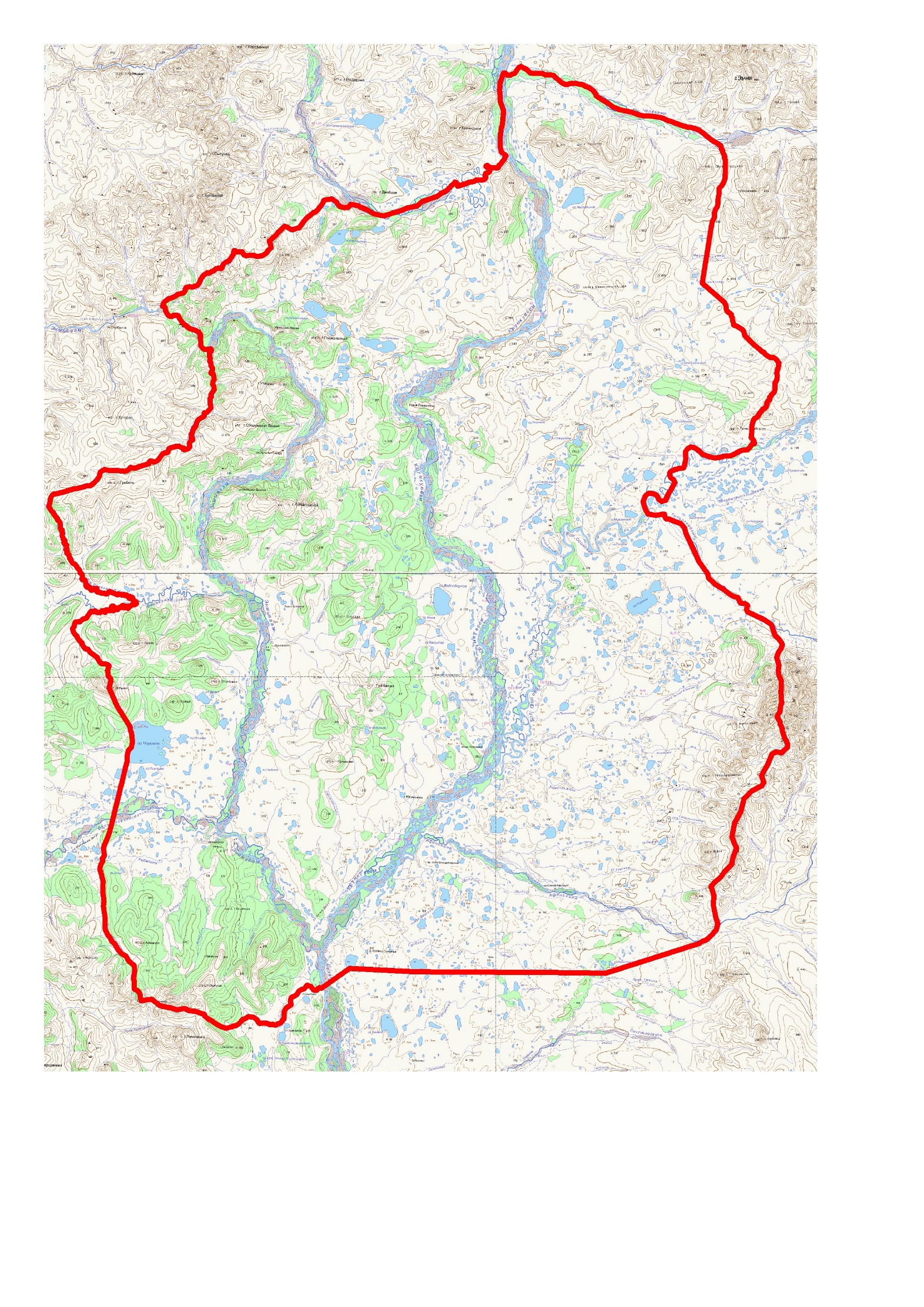 Участок №2 (р. Ламутская-- р. Березовая – оз. Красное)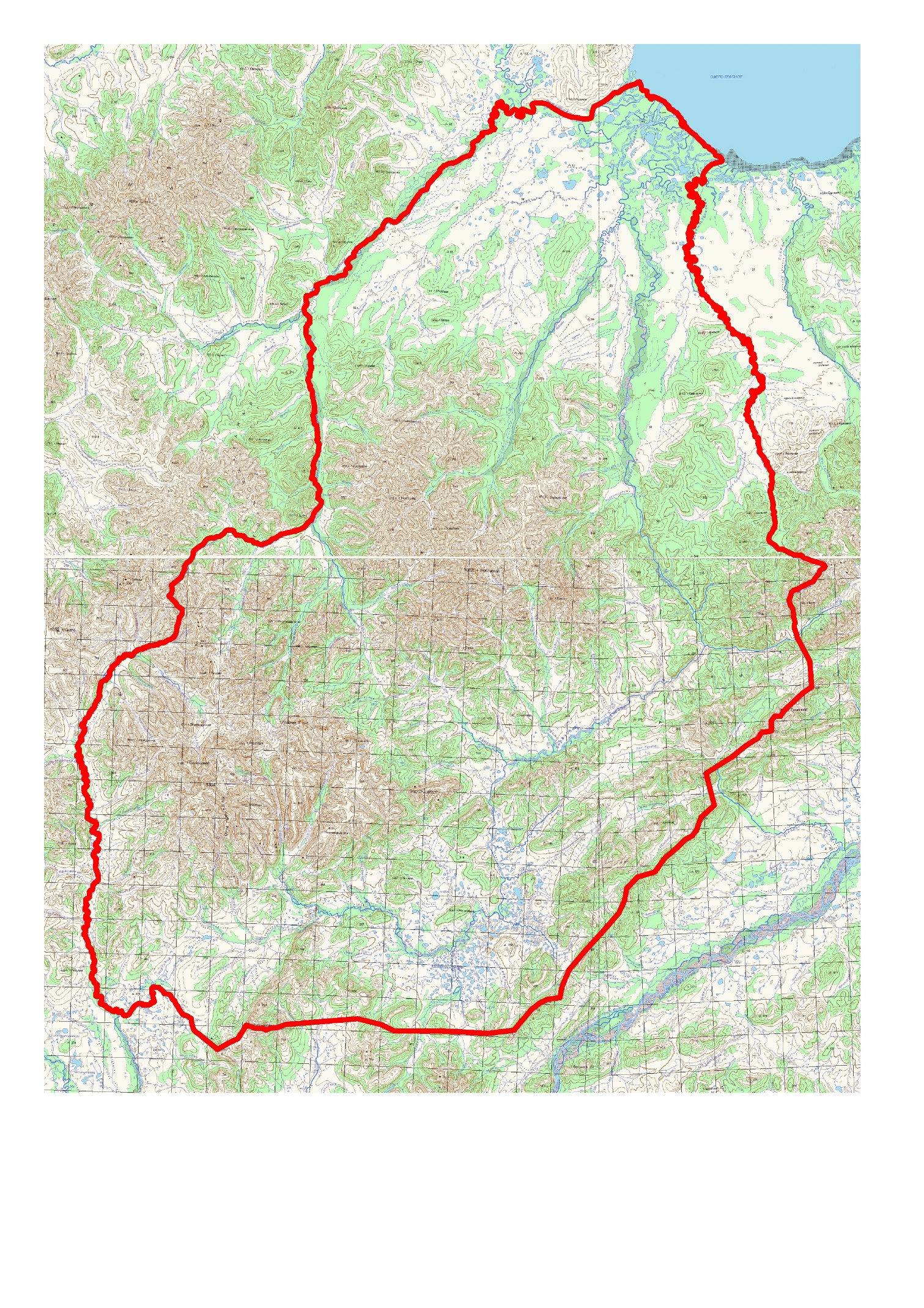 Участок №3. Река Великая, Меныпильгинский хребет.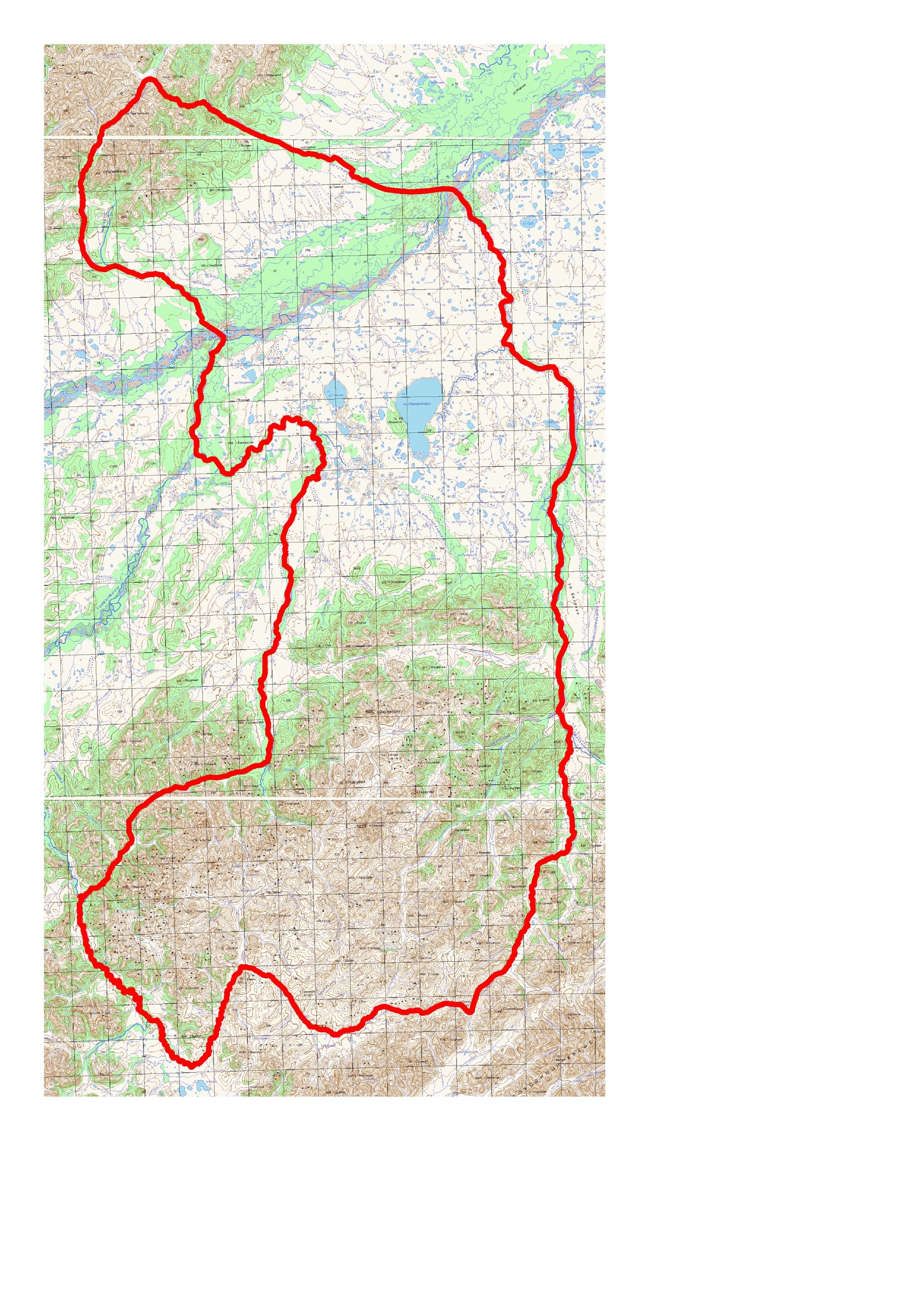 Участок №4. Озеро Майниц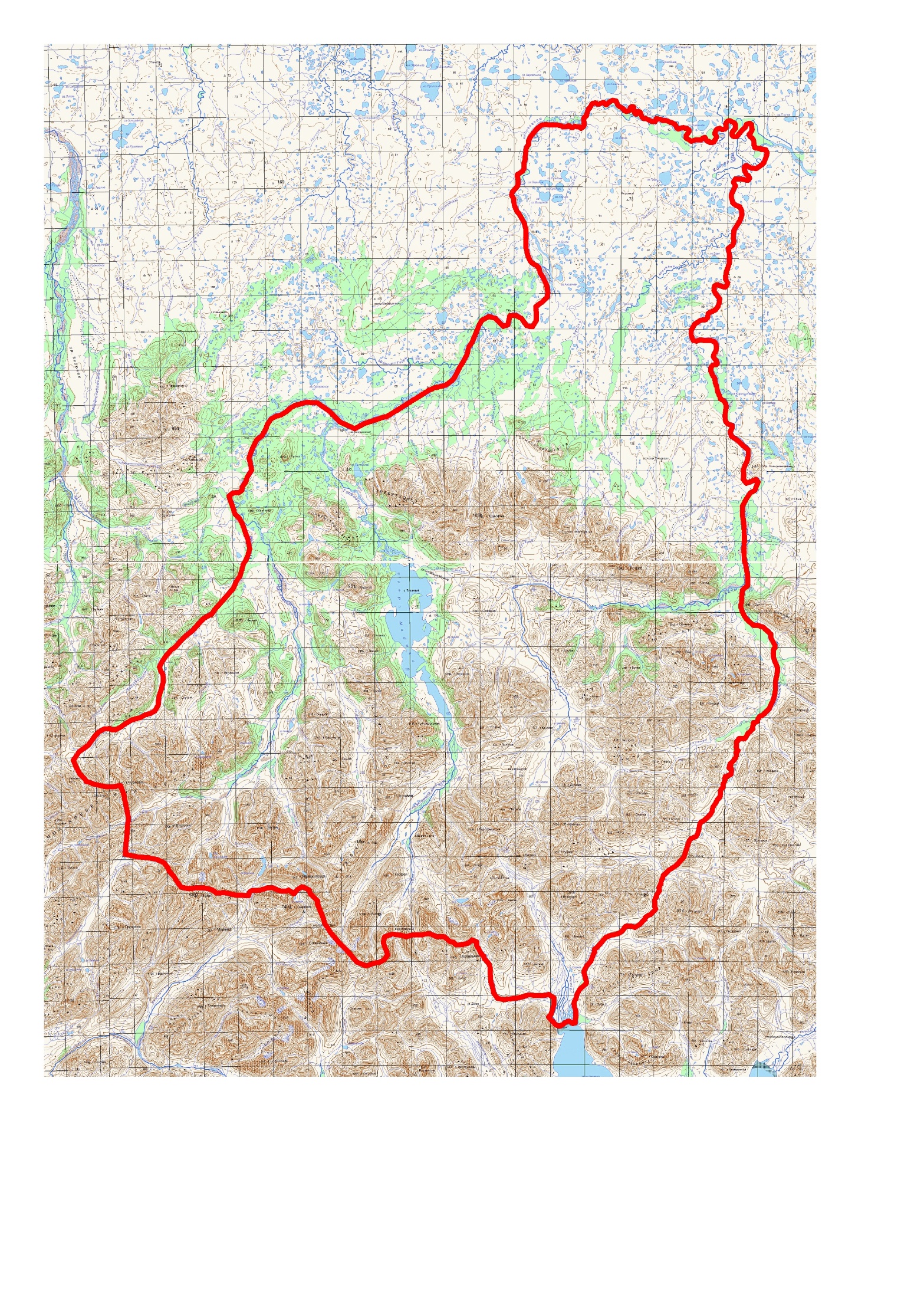 Приложение 2Карты-схемы планируемых зон охраны охотничьих ресурсовЗона охраны охотничьих ресурсов № 1 «Омолон»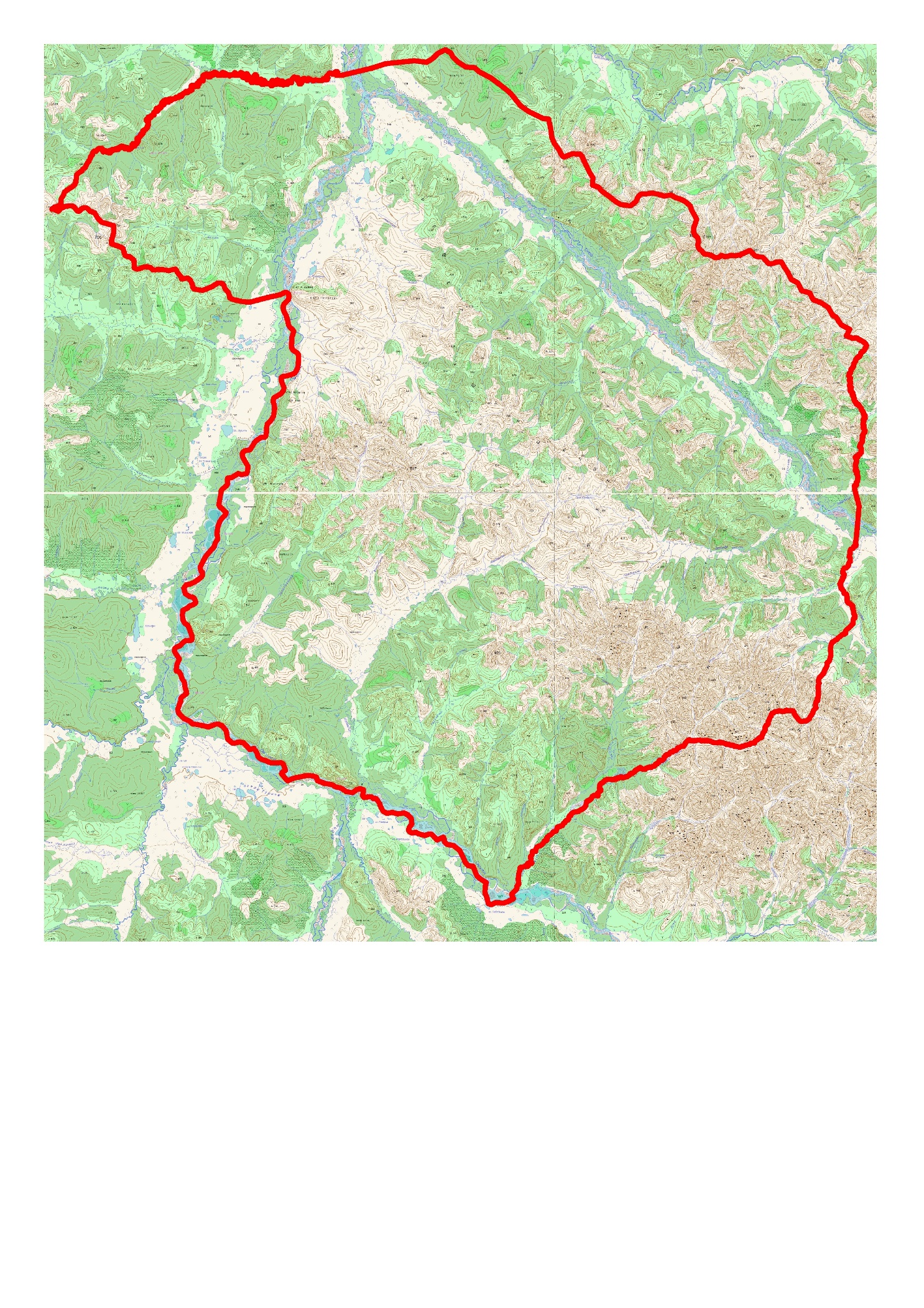 Зона охраны охотничьих ресурсов № 2. «Мыс Шелагского»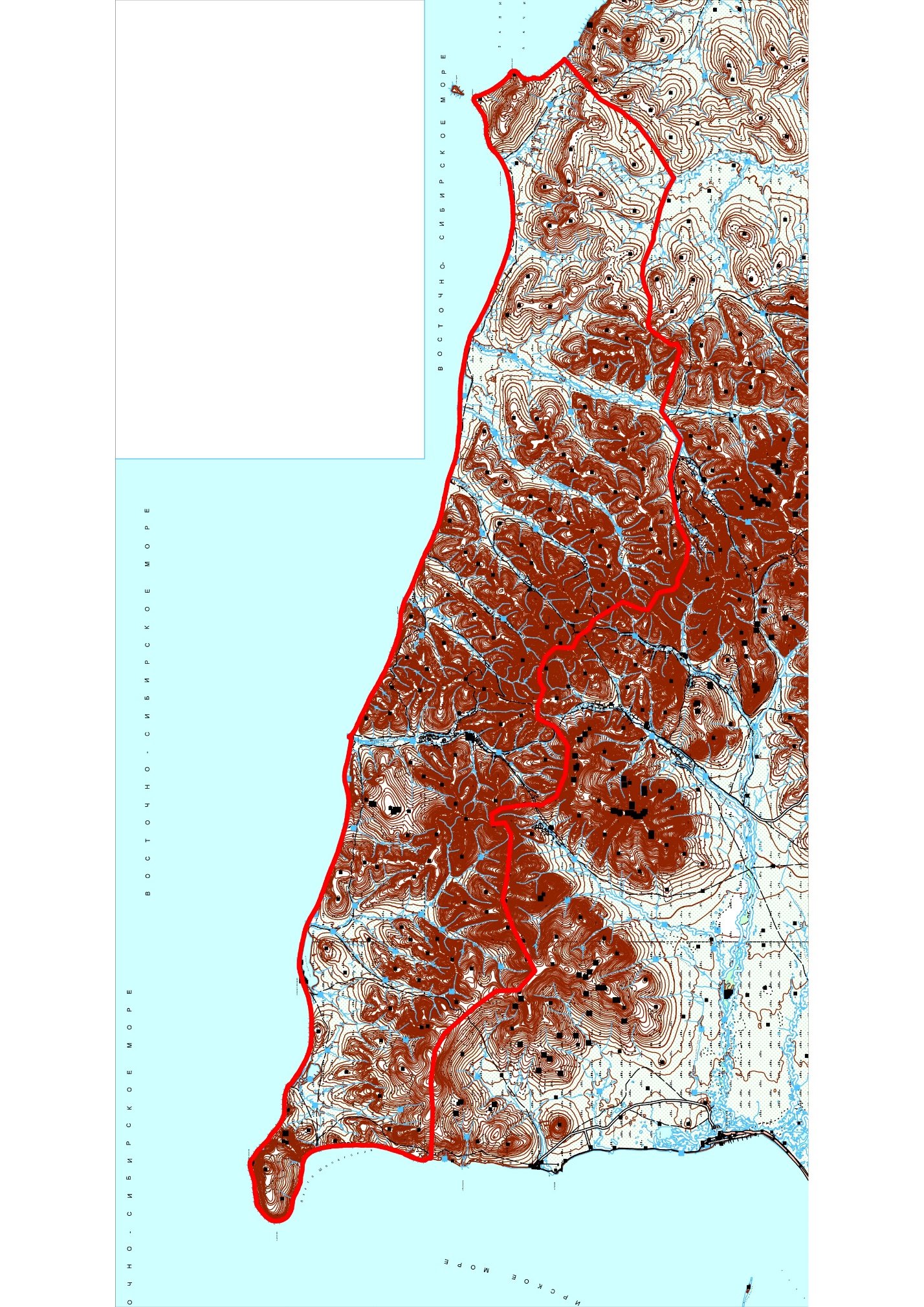 Зона охраны охотничьих ресурсов № 3. «Мыс Онмын»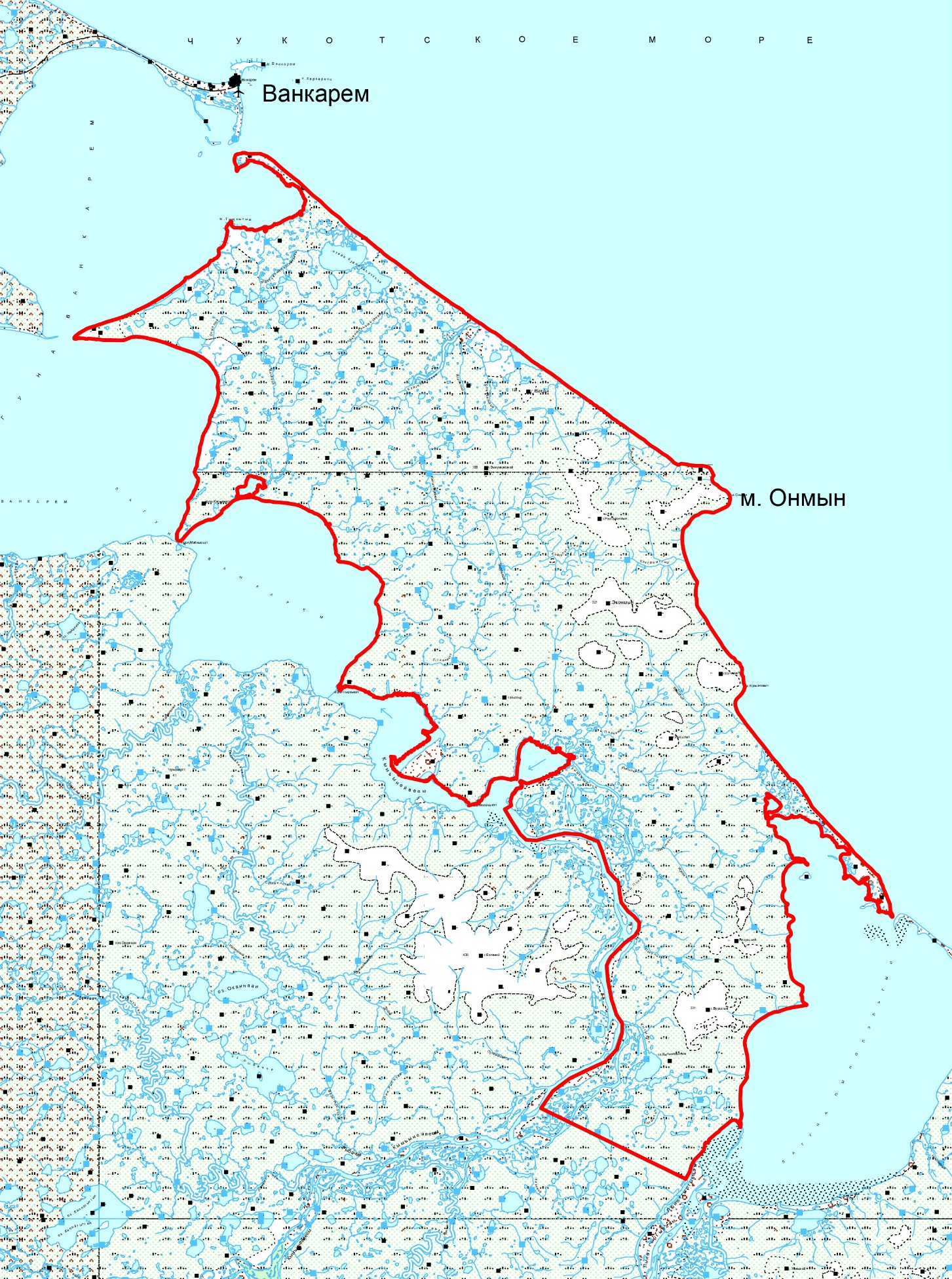 Зона охраны охотничьих ресурсов № 4. «Алькатваам»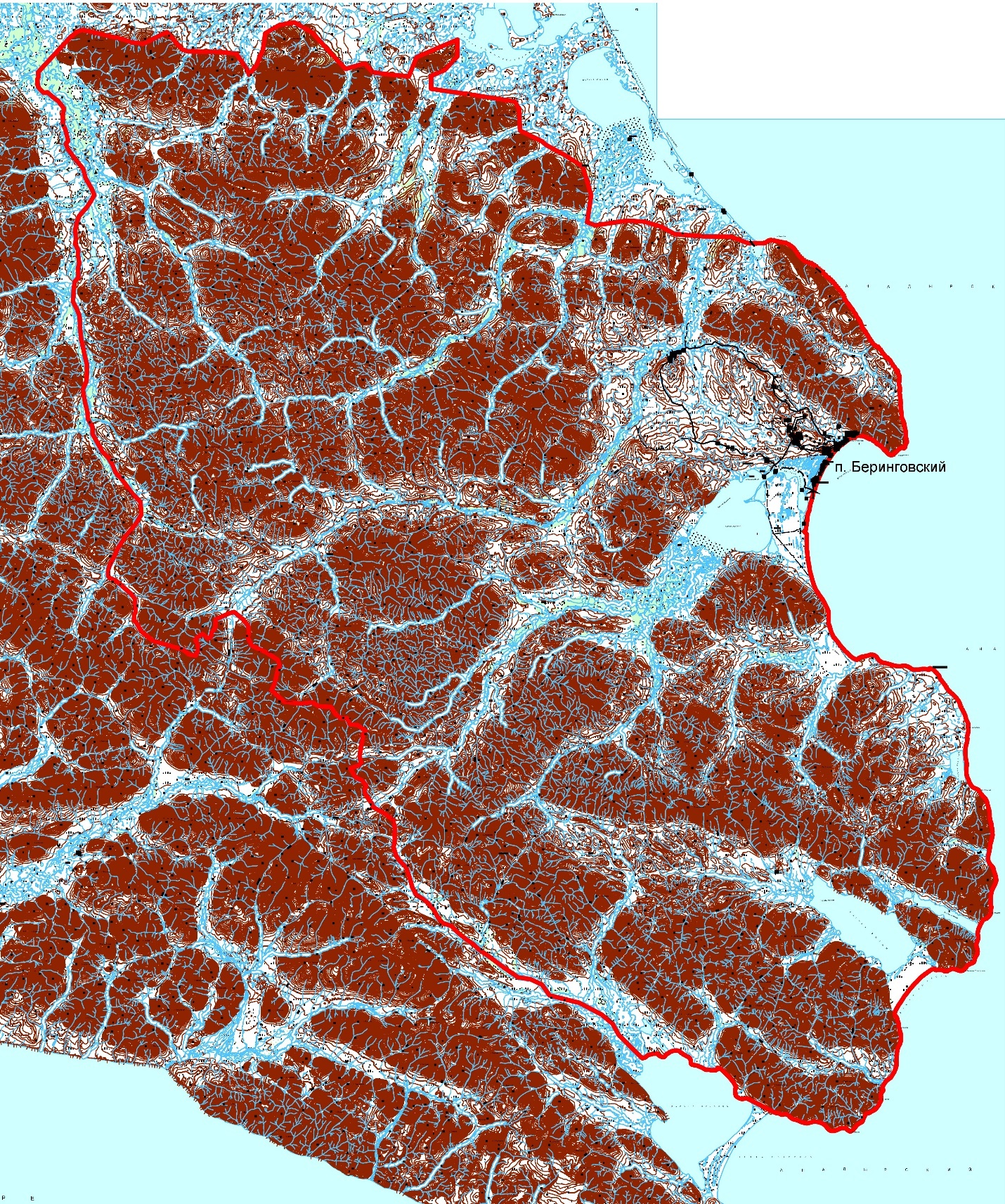 